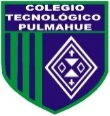 Colegio Tecnológico PulmahueTERCERO BÁSICO Estimados padres y apoderados el objetivo de esta guía de trabajo es que el estudiante pueda identificar palabras relacionadas a salud y síntomas de enfermedades como el Coronavirus, comprender nuevo vocabulario y relacionarlo con imágenes. El estudiante podrá trabajar con diccionario o traductor en línea para las palabras que no entienda o si necesita ayuda extra. De igual manera si desea consultarme algo dejo mi correo para que puedan resolver dudas y/o pedir material extra: yorka.sepulveda.pulmahue@gmail.com horario de recepción de correos es de 9am a 7pm, poner en el asunto nombre del estudiante y curso. Las respuestas deben ser enviadas a más tardar el día martes 31/03 al correo mencionado, pueden ser fotos del trabajo hecho.O.A: Identificar vocabulario relacionado a enfermedades.   Coronavirus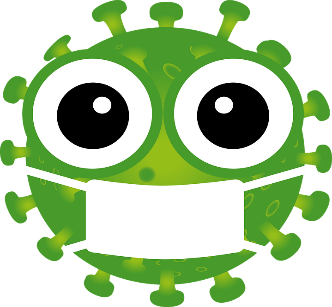 ENCUENTRA LAS PALABRAS DE LA IZQUIERDA EN EL PUZZLEBUSCA EL SIGNIFICADO DE LAS PALABRAS ENCONTRADAS EN EL PUZZLE, PUEDES UTILIZAR DICCIONARIO O DICCIONARIO EN LINEA. ESCRIBELOS EN LA TABLA. How can I prevent spreading?(Connect the picture.)UNE LAS MEDIDAS PREVENTIVAS CON LA IMAGEN CORRESPONDIENTE. 1.2.3.4.5.6.7.8.9.10.Wash your hands regularly.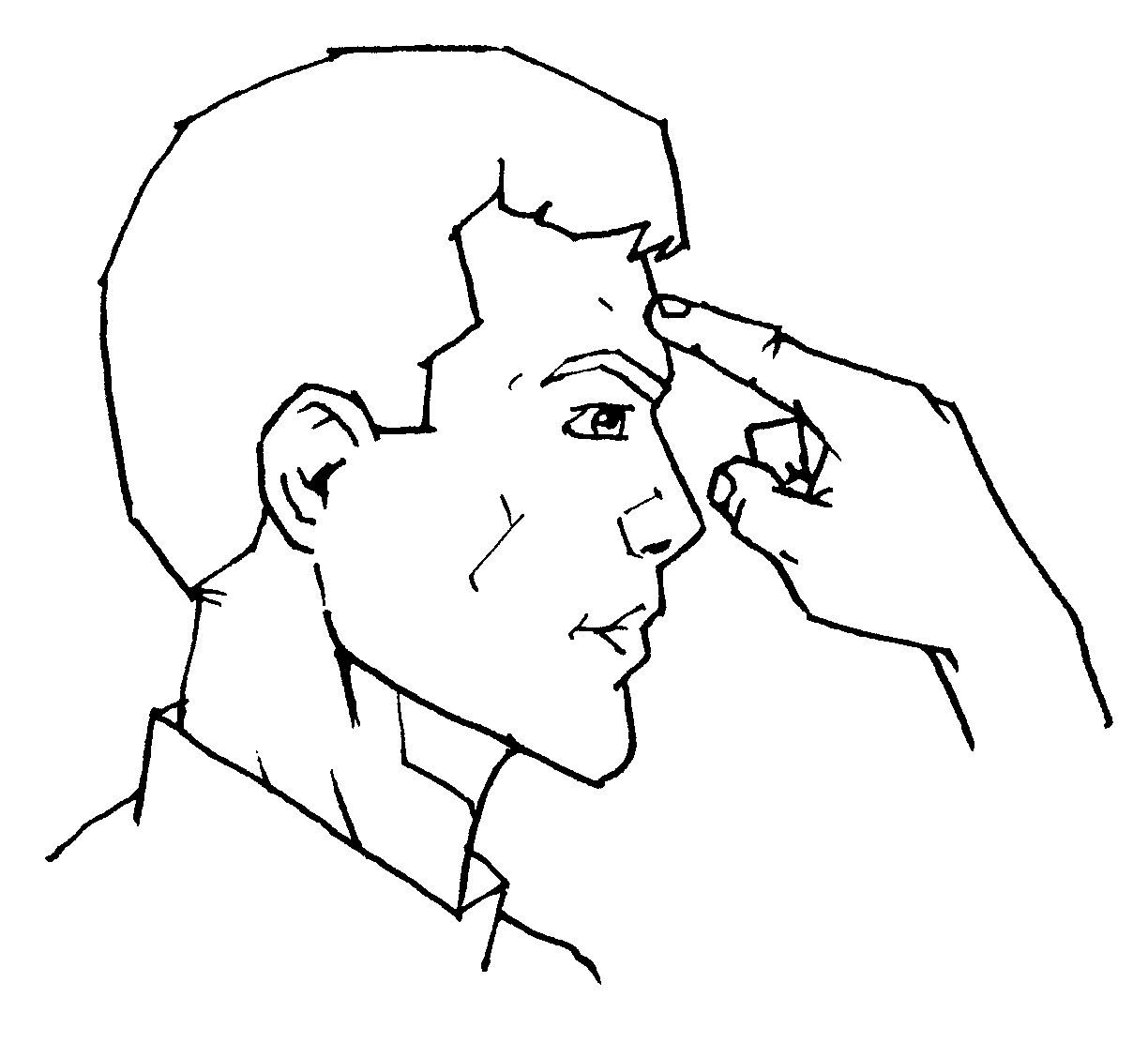 Cough in your elbow.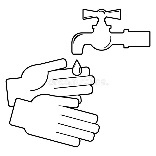 Stay home when you are sick.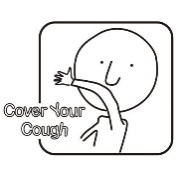 Avoid touching your face.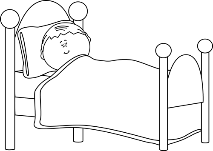 